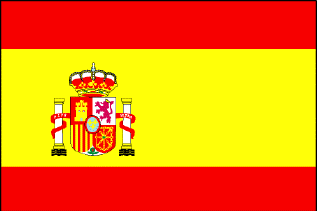 Year 6 SpanishYear 6Spanish Online Home Learning Week2¡Hola! ¿Como estas? I am sending some activities for you to continue with Spanish. This term we will be focusing on more listening, pronunciation and grammar in Spanish. I have selected a program for you to watch. Please only watch Episode 1 this week. Ok?! Later I will be sending more activities related to the episode. You’ll pretend that a Spanish friend, Teresa, invited you to visit  with her. But she's pulled out at the last minute, so you're on your own. It's the start of a holiday you won't forget. And you'll pick up some absolutely essential words.ActivityOn the link below you’ll have the chance to practice pronunciation of key letters of the Spanish alphabet.http://www.bbc.co.uk/languages/spanish/mividaloca/ep01/practice_pronunciation.shtml